Вариант Часть 1.При выполнении заданий этой части работы из четырех предложенных вариантов выберите и выделите одну цифру, которая соответствует номеру выбранного вами ответа.1.Выберите из списка события, произошедшие в правление Петра I:1. Учреждение Сената, Синода, коллегий     2. Крымские и Азовские походы 3.Семилетняя война, учреждение Московского университета              4. Раскол Русской Православной церкви, восстание С.Разина2.Какой документ при Петре I определял продвижение по службе за счёт личной выслуги:1. ревизия        2. новый военный устав        3. табель о рангах        4. духовный регламент3. Эпоха дворцовых переворотов приходится на1.конец XVII века2.начало XVIII века3.30-60-е годы XVIII века4.70-90-е годы XVIII века4. Что из перечисленного характеризует внутреннюю политику Екатерины II?1. созыв Уложенной комиссии2.принятие Табели о рангах3. созыв первого в истории Земского собора4. принятие Указа о единонаследии5. Какие из названных военных событий имели место в ходе русско-турецкой войны 1787-1791 гг.?1.осада Нарвы, битва при Лесной2.взятие Царицына, осада Симбирска3.осада Оренбурга, взятие Казани4.осада Очакова, сражение на р. Рымнике6.Налог, взимаемый со всех мужчин податных сословий в XVIII в. назывался1.подворным2.подушным3.посадским4.пошлинным7. Что из названного относится к итогам внешней политики России в период правления Екатерины II?1. заключение мирного договора с Османской империей без ведения военных действий2. расширение торгово-экономических связей с Японией и Китаем3. присоединение Крыма4. вхождение в состав Российской империи Прибалтики8. Назовите имена выдающихся военачальников конца XVIII века1.М. Скопин-Шуйский, Д. Пожарский2.А. Суворов, П. Румянцев3.П. Багратион, М. Барклай—де-Толли4.Г. Жуков, К.Рокоссовский9. Присоединение Правобережной Украины и Белоруссии произошло в результате1.Образования антифранцузской коалиции2.Русско-шведской войны 1787-1791 гг3.II Раздела Польши в 1793 г.4.III Раздела Польши в 1795 г.10. Взятие неприступной крепости Измаил произошло в:1.1783г.2.1785г.3.1790г.4.1793г.Часть 2.Ответом к заданию этой части является слово (словосочетание), цифра (последовательность цифр) или развернутый ответ. Впишите ответы в текст работы.11. Какие  события из перечисленных ниже произошли в царствование Екатерины II? Выпишите номера правильных ответов1.учреждение коллегий вместо системы приказов2.присоединение к России Крыма3.издание свода законов Российской империи4.подавление восстания под предводительством Е. Пугачева5.учреждение Вольного экономического общества6.победа России в Северной войнеОтвет ________________12. Ниже перечисленные термины относятся к категориям зависимых крестьян. Найдите и подчеркните термин, «выпадающий» из общего рядаЧастновладельческие, государственные, посессионные.13. Прочтите сочинение историка и укажите имя исторического деятеля, о котором идет речь:<…> родился в небогатой дворянской семье, отличался слабым здоровьем, но с детства мечтал стать военным. Чтобы добиться своей заветной цели, десятилетний мальчик составил целую систему самовоспитания. Он обливался холодной водой, не надевал теплого платья, скакал верхом под проливным дождем… Он добился исполнения своей детской мечты, стал генералиссимусом России и одним из величайших и непревзойденных полководцев мировой истории. <…> не проиграл ни одного сражения.Его книга «Наука побеждать» до сих пор считается одной из важнейших в военной науке. Всем известны его меткие выражения: «Будь христианин. Бог Сам даст и знает, что когда...», «Сам погибай – а товарища – выручай», «Пуля- дура, штык – молодец».____________________________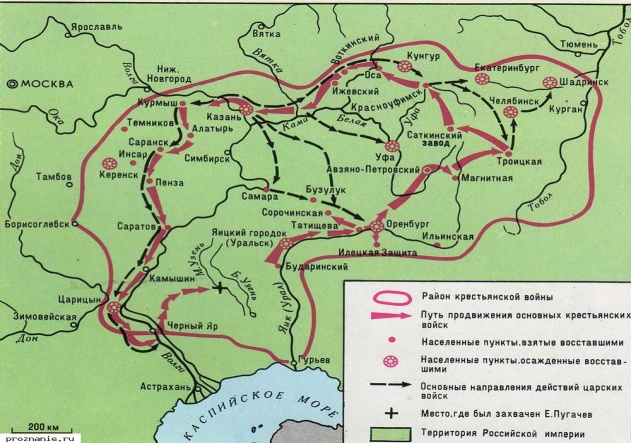 14. Рассмотрите карту Какое историческое событие изображено на карте?Назовите это событие и его хронологические рамки (дату)________________________________________________________________________________________________________________________15. Рассмотрите портреты исторических деятелей XVIII века и подпишите их имена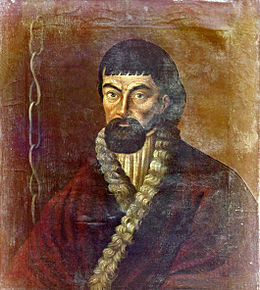 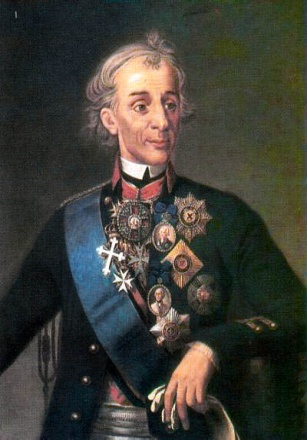 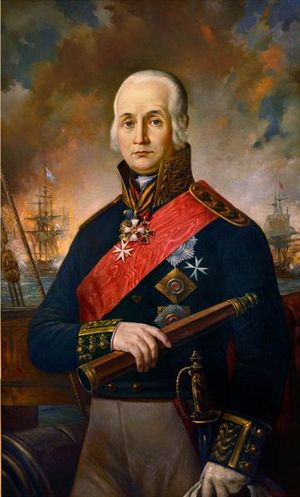 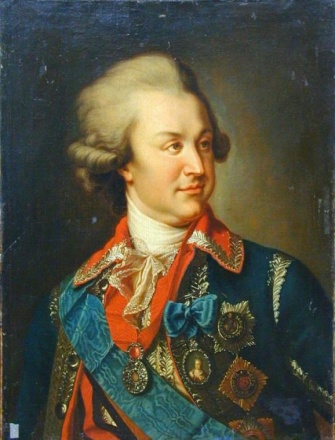 1.________________2. _______________ 3.___________________ 4.__________________________________ ________________ ___________________ _________________16. Отметьте, кто из изображенных лиц был непосредственным участником события, отображенного на карте